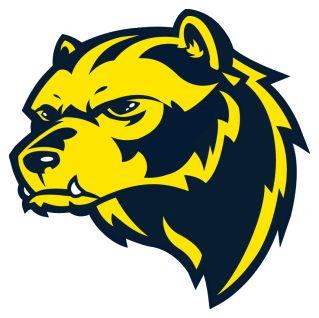 WMS School Community CouncilMeeting Agenda5:00 pm, December 10th, 20191.  Call To Order2.  Roll Call3.  Reading/Approval of Minutes4.  Calendar Items	- Meeting Schedule = February 4th, April 7th (5:00 pm in WMS Library)5.  Reports/Updates	- Current Funds Review		• $5,000 has been added (need for amendment to Goal 6?  Lance to 				inquire and report)	- Upcoming Plan Funds	- School Safety	• Resource Link	• Lockdown Training on December 12th for students	• Bus Loading & Unloading		• Block off road		• Speed Bumps (portable to semi-portable options)		• Crosswalk (in plans for the future for Bicknell Town, all 						options have been discussed with Bicknell Town Mayor)- Digital Citizenship (Common Sense Media)- Form for members to provide input re: school positives and challenges6.  New Items7.  Other	- SCC Training & Roles		• Roles and Descriptions of Roles		• Initial Training Video & Requirements		• Rules of Order Template		• Additional Training Opportunities8.  Adjourn